Инвертор МРРТ 4KVA/5KVAПАСПОРТ ИЗДЕЛИЯОб инструкцииНазначение Эта инструкция описывает сборку, установку, эксплуатацию и устранение неисправностей инвертора. Внимательно прочтите паспорт изделия перед установкой и запуском системы.ЦельЭтот паспорт предусматривает безопасные меры по установке и подключению инвертора.Советы по безопасностиВНИМАНИЕ! Этот раздел содержит важные указания по безопасной работе и установке инвертора. Несоблюдение указаний приведет к травмам и нанесению ущерба оборудованию.Перед использованием устройства прочтите все инструкции и предупреждающие надписи инвертора, АКБ, а также все соответствующие разделы данного паспорта.ВНИМАНИЕ: Для уменьшения риска повреждения, заряжайте только свинцово-кислотные АКБ глубокого цикла. Другие типы АКБ могут привести к повреждению системы или даже взрыву.Не разбирайте устройство. Ремонт должен производиться исключительно квалифицированным специалистом. Неправильная сборка устройства ведет к риску поражения электрическим током.Для уменьшения риска поражения электрическим током отключите всю проводку от устройства.ВНИМАНИЕ: Только квалифицированный специалист может подключать устройство к АКБ.НИКОГДА не заряжайте замерзшую АКБ.Для оптимальной работы устройства выбирайте размер кабеля согласно техническим характеристикам. Будьте осторожны во время работы с металлическими инструментами рядом с аккумулятором. Соприкосновение с металлом может вызвать пожар.Точно выполняйте процедуру подключения и отключения контактов. Для защиты от перегрузки АКБ необходимо установить предохранители: 4 шт. для 40А, 32VDC для 2KVA и 6 шт. для 3KVA.Это устройство должно быть подсоединено к общей системе заземления. Не допускайте короткого замыкания на клеммах.Если после выполнения указаний в разделе «Устранения неисправностей» устройство продолжает работать с ошибками, обратитесь в сервисный центр. ВведениеУстройство оснащено дисплеем, с которого можно считывать актуальную информацию о состоянии системы, а также наблюдать сообщения о возникающих в системе ошибках.Особенности- чистая синусоида- настраиваемые пределы входного напряжения- настраиваемый ток заряда АКБ- настройка приоритета заряда - совместимость с напряжением общей сети или генератора- автоматический перезапуск после восстановления электроснабжения- защита от перегрузки, короткого замыкания и перегрева- встроенный контроллер заряда разработан для оптимизации производительности АКБ- функция холодного запускаКонфигурация системыДля полноценной системы необходимы следующие элементы:- генератор или сеть- ФЭ-модули (опционально)Для того, чтобы узнать о других возможных конфигурациях системы, проконсультируйтесь со специалистом.Инвертор может снабжать электроэнергией все типов нагрузок в доме и офисе. 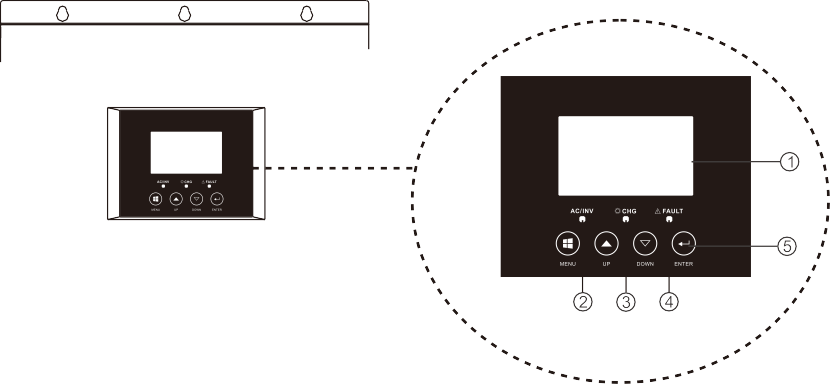 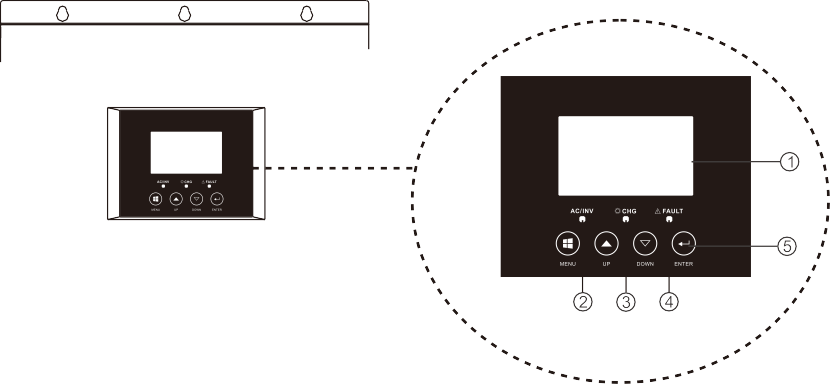 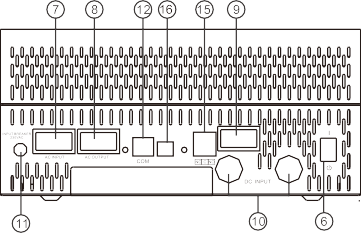 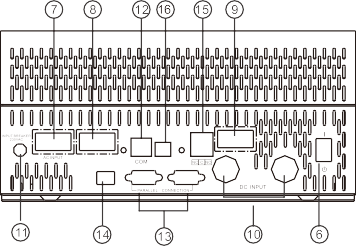 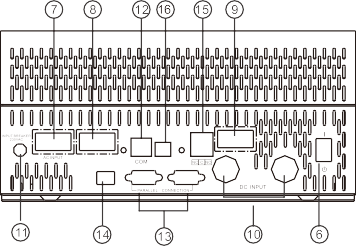 ЖК-дисплейИндикатор состоянияИндикатор зарядаИндикатор неисправностиФункциональные кнопкиВключение/выключение питанияВход переменного токаВыход переменного токаPV-выходВход АКБАвтоматический выключательПорт связи RS485Параллельный порт связи (только для параллельной модели)Параллельный выключательСухой контактUSBПРИМЕЧАНИЕ: Для установки и эксплуатации параллельного соединения смотрите соответствующий раздел паспорта.УстановкаРаспаковка и поверкаПроверьте устройство перед установкой. Убедитесь, что внутри упаковки содержатся следующие комплектующие:- устройство – 1 шт.- паспорт – 1 шт.- кабель – 1 шт.- кабель USB – 1 шт.- CD с ПО – 1 шт.ПодготовкаПеред подключением инвертора снимите крышку, открутив два винта, как показано ниже.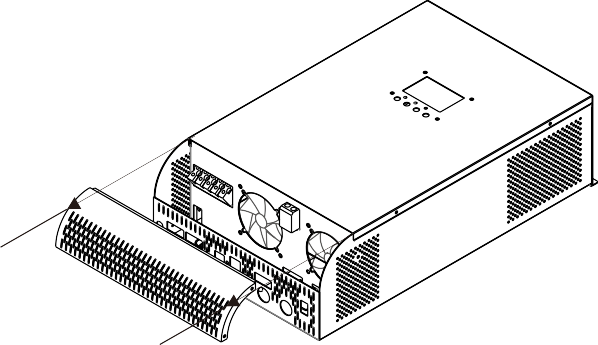 Установка устройстваПри выборе места для установки устройства учтите следующие факторы:- не устанавливайте инвертор на конструкции из горючих материалов- не устанавливайте устройство на шатающуюся поверхность- устанавливайте устройство на уровне глаз для удобного считывания информации дисплея- оставьте зазоры по сторонам устройства (30 см и 20 см) для достаточной вентиляции во избежание перегрева- рекомендуемое положение для установки: вертикальное закрепление на стене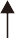 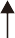 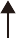 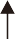 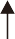 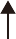 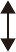 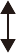 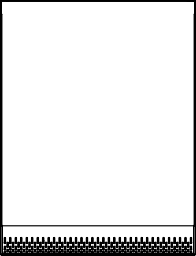 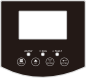 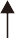 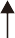 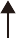 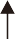 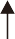 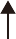 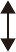 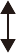 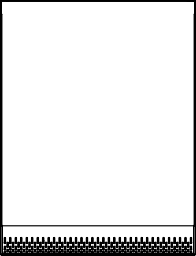 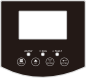 Установите инвертор, закрепив три винта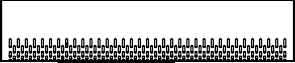 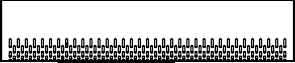 Подключение АКБВНИМАНИЕ: Для безопасной работы и обслуживания устройства установите отдельное устройство защиты от перегрузки для постоянного тока с возможностью отключения (предохранитель). Номинальный ток автоматического выключателя должен быть таким же, как обозначено в таблице параметров. Подключение АКБ без предохранителя недопустимо. ВНИМНИЕ: Все подключения должны выполняться квалифицированным специалистом.ВНИМАНИЕ: Для безопасной и эффективной работы системы сечение кабеля для подключения АКБ и размер кольцевой клеммы должны соответствовать значениям в таблице.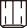 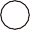 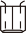 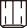 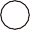 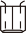 Рекомендованные размеры кабеля и клеммы для подключения АКБДля подключения АКБ выполните следующие шаги:Подключите АКБ с помощью кабеля и клемм, соответствующих таблице.Модель 4KVA/5KVA поддерживает систему 24VDC. Подключите АКБ в соответствие со схемой. (АКБ не менее 200Ач).ПРИМЕЧАНИЕ: Пожалуйста, используйте только герметическую свинцово-кислотную АКБ, гелевую или AGM.Вставьте обжатый кабель в клеммы подключения АКБ на инверторе и убедитесь, что момент затяжки болта соответствует 2-3 Нм. Соблюдайте полярность. 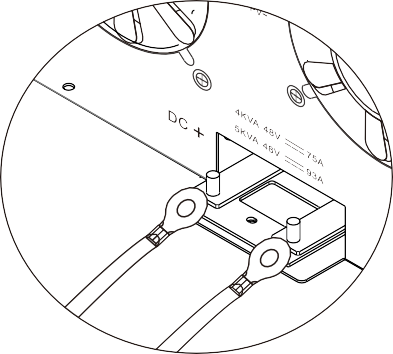 ВНИМАНИЕ! Соблюдайте осторожность при подключении во избежание поражения электрическим током.ВНИМАНИЕ! Наличие посторонних предметов между клеммой и контактом инвертора приводит к перегреву контакта.ВНИМНИЕ! Не наносите антикоррозийные вещества на контакты до присоединения к ним проводников.Выполните следующие пункты:Убедитесь, что АКБ отключены от инвертора перед подключением.Снимите 10 мм изоляции с проводников.Вставьте выходные провода переменного тока в соответствие с полярностью, указанной на клеммной колодке. Обязательно подключите защитный провод. 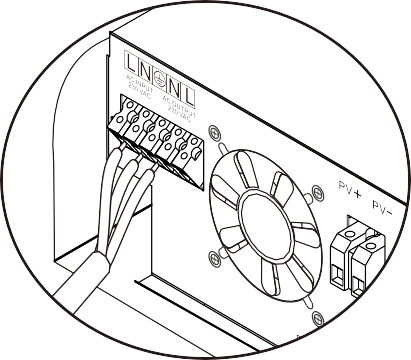 Убедитесь в надежности электрического соединения. Соединение фотоэлектрических модулейВНИМАНИЕ! Перед подключением ФЭ-модулей установите отдельное отключающее устройство с защитой от перегрузки между ФЭ-модулями и инвертором.ВНИМНИЕ! Все подключения должны производиться квалифицированным специалистом.ВНИМНИЕ! Для безопасной и эффективной работы системы используйте специальный кабель для ФЭ-модулей. Сечение кабеля должно соответствовать параметрам, заданным в таблице.Подключение фотоэлектрических модулейПри выборе ФЭ-модулей учитывайте следующие моменты:Напряжение холостого хода ФЭ-модулей не должно превышать напряжение холостого хода инвертора.Напряжение холостого хода ФЭ-модулей должно превышать минимальное напряжение АКБ.Для подключения ФЭ-модулей выполните следующие пункты:Снимите 10 мм изоляции со всех проводников.Проверьте полярность ФЭ-модулей и инвертора. Подключите в соответствие с полярностью. Проверьте надежность электрического соединения.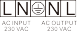 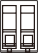 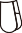 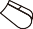 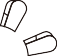 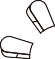 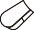 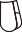 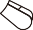 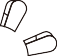 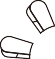 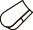 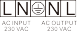 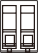 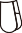 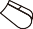 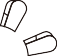 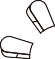 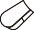 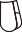 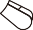 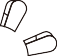 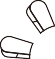 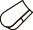 Рекомендуемая конфигурация ФЭ-модуля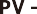 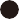 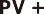 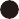 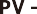 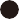 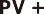 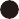 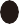 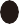 Окончательная сборкаПосле подключения всех контактов установите крышку на инвертор и зафиксируйте ее винтами.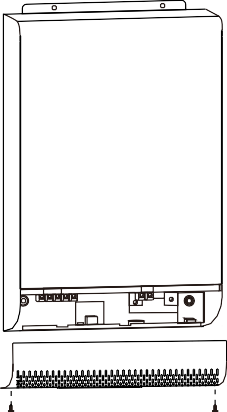 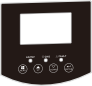 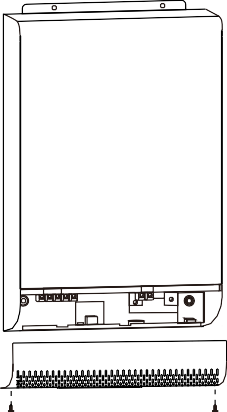 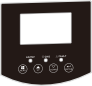 Подключение инвертора к ПКДля подключения инвертора к компьютеру используйте кабель из комплекта поставки. Вставьте компакт-диск и следуйте инструкциям на экране для установки программного обеспечения. Сигнал сухого контактаНа задней панели устройства имеется сухой контакт (3А/250В). Он может использоваться для подачи сигнала на внешнее устройство, когда напряжение АКБ достигает критического уровня.ЭКСПЛУАТАЦИЯВключение/выключение 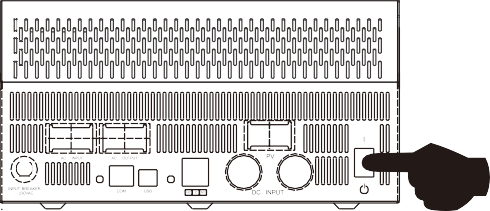 После установки инвертора и подключения АКБ переведите выключатель в режим ВКЛ.Дисплей и панель управленияДисплей и панель управления размещены на передней части инвертора. Он включает три индикатора, четыре функциональные клавиши и трансляцию состояние системы. 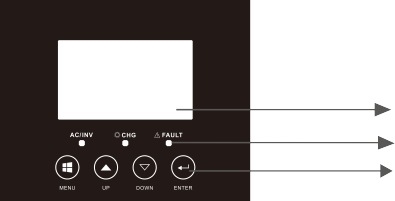                                                                  1
							2
							31 – ЖК-дисплей2 – Индикаторы3 – Функциональные клавишиФункциональные клавишиДисплей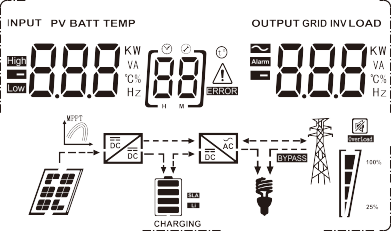 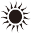 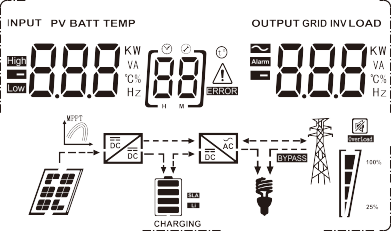 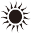 Программные настройкиКоды ошибокПредупрежденияДисплей Информация на ЖК-дисплее будет переключаться по очереди с нажатием кнопок UP и DOWN. Информация отображается в следующем порядке: напряжение АКБ, ток АКБ, напряжение инвертора, ток инвертора, напряжение сети, ток сети, нагрузка в Вт, нагрузка в ВА, частота сети, частота инвертора, напряжение ФЭ-модуля, мощность заряда ФЭ-модуля, выходное напряжение заряда ФЭ-модуля, зарядный ток ФЭ-модуля.СПЕЦИФИКАЦИЯИсправление неисправностейПриложение: Примерное расписание резервного копированияМодельНомин.токЁмкостьАКБРазмеркабеляКольцевая клеммаКольцевая клеммаКольцевая клеммаКрутящий моментМодельНомин.токЁмкостьАКБРазмеркабеляКабель ммРазмерыРазмерыКрутящий моментМодельНомин.токЁмкостьАКБРазмеркабеляКабель ммD(mm)L(mm)Крутящий момент404866A200AH1*6AWG226.429.22~ 3 Nm404866A200AH2*10AWG146.423.82~ 3 Nm5048100A200AH1*4AWG226.433.22~ 3 Nm5048100A200AH2*8AWG146.429.22~ 3 NmМодельСечениеКрутящий момент404810AWG1.4~1.6Nm
5048
8AWG1.4~1.6NmМодельНоминальный токКабельКрутящий момент4048/60A5048/60A60A8 AWG1.4~1.6Nm4048/80A5048/80A80A6 AWG2.0~2.4NmСолнечная батареяСолнечная батареяСолнечная батареяМодель инвертора4048/60A4048/80A5048/60A5048/80AМакс. Напряжение ФЭ-модулей145Vdc145VdcДиапазон напряжения64~130Vdc64~130VdcМин. Напряжение АКБ 34Vdc34VdcФЭ-модуль-250W-Vmp:30.85Vdc-Imp:8.11A-Voc:36.92Vdc-Isc:8.45A-Cells:60Модель инвертораСолн. входКол-во модулейФЭ-модуль-250W-Vmp:30.85Vdc-Imp:8.11A-Voc:36.92Vdc-Isc:8.45A-Cells:604048/60A5048/60A355P15ФЭ-модуль-250W-Vmp:30.85Vdc-Imp:8.11A-Voc:36.92Vdc-Isc:8.45A-Cells:604048/80A5048/80A357P21НапряжениеСостояниеСостояниеСостояниеНапряжениеСостояниеСостояниеСостояние000НапряжениеСостояниеСостояниеСостояниеНапряжениеСостояниеСостояниеСостояниеСухой контактСухой контактСухой контактСухой контактСухой контактНапряжениеСостояниеСостояниеСостояниеNC & CNO & CNO & CNO & CNO & CВыклНе работает, питание не подаетсяНе работает, питание не подаетсяНе работает, питание не подаетсязакрытоОткрытоОткрытоОткрытоОткрытоВклВыход питается Выход питается Выход питается ЗакрытоОткрытоОткрытоОткрытоОткрытоВклПитание от АКБ или ФЭ-модуляУстановлена программа 01Напряжение АКБ больше низкого тока - предупреждениеОткрытоЗакрытоЗакрытоЗакрытоЗакрытоВклПитание от АКБ или ФЭ-модуляУстановлена программа 01Напряжение АКБ больше значения программы 01 – плавающий зарядЗакрытоОткрытоОткрытоОткрытоОткрытоВклПитание от АКБ или ФЭ-модуляПрограмма 01, ФЭ - приоритетНапряжение АКБ больше значения (программа 20)ОткрытоЗакрытоЗакрытоЗакрытоЗакрытоВклПитание от АКБ или ФЭ-модуляПрограмма 01, ФЭ - приоритетНапряжение АКБ больше значения программы 21, плавающий зарядЗакрытоОткрытоОткрытоОткрытоОткрытоиндикацияиндикацияиндикацияСообщение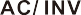 ЗеленыйСветитсяПитание в линейном режимеЗеленыйМигаетПитание в режиме АКБ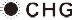 ЖелтыйМигаетАКБ заряжается или разряжается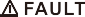 КрасныйСветитсяНеисправность инвертораКрасныйМигаетПредупреждение (инвертор)КлавишаОписаниеMENUВход/выход из режима настроек UPСледующий пунктDOWNПредыдущий пунктENTERВход в режим настройки и подтверждение выбора, переход к следующему выборуСимволОписаниеВход и выходВход и выход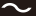 Информация о  ACИнформация о  DC 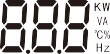 Входное напряжение, частота, напряжение ФЭ-модулей, ток АКБ и зарядный ток, нагрузка и т.д.Конфигурация и неисправностиКонфигурация и неисправности
(88)Опция в режиме настройки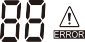 Коды ошибок и предупреждений      Предупреждение: код мигает.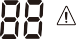 Ошибка: код горитИнформация об АКБИнформация об АКБ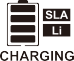 Отображение уровня заряда АКБнагрузканагрузканагрузканагрузканагрузка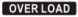 ПерегрузкаПерегрузкаПерегрузкаПерегрузка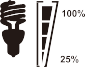 Уровень нагрузки 0-24%, 25-50%, 50-74% и 75-100%.Уровень нагрузки 0-24%, 25-50%, 50-74% и 75-100%.Уровень нагрузки 0-24%, 25-50%, 50-74% и 75-100%.Уровень нагрузки 0-24%, 25-50%, 50-74% и 75-100%.0%~25%25%~50%50%~75%75%~100%Прочая информацияПрочая информацияПрочая информацияПрочая информацияПрочая информация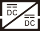 Солнечный заряд работаетСолнечный заряд работаетСолнечный заряд работаетСолнечный заряд работает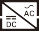 Цепь DC/AC работаетЦепь DC/AC работаетЦепь DC/AC работаетЦепь DC/AC работаетЗвукЗвукЗвукЗвукЗвук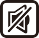 Сигнализация отключенаСигнализация отключенаСигнализация отключенаСигнализация отключенаПрограммаОписаниеВариантВариант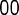 Выход из режима настройкиВыходВыход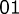 Приоритет – солнечная энергия.Если напряжение АКБ выше, чем установлено в программе 21,Инвертор перейдет в режим батареи.Когда напряжение батареи упадет нижеЗаданной точки в программе 20,Инвертор включит режим обхода.Питание обеспечивается только для нагрузки.Назначение приоритетного источника вывода.Солнечная энергия приоритетнаДля нагрузки.Если напряжение АКБ вышеУстановленного в программе 21, а солнечная энергия доступна в течение 5 минут,Инвертор переходит в режим батареи, обеспечивая питание нагрузки,Если напряжение батареи падает До заданной точки, инвертор Включает режим обходаПрограмма обеспечивает питание нагрузки..Код ошибкиСобытие01Вентилятор заблокирован при выключенном инверторе02Перегрев03Напряжение АКБ слишком высокое04Напряжение АКБ слишком низкое05Выход: короткое замыкание06Высокое напряжение инвертора07Перегрузка08Напряжение шины инвертора высокое09Неудачный запуск шины11Ошибка реле21Ошибка датчика выходного напряжения (инвертор)22Ошибка датчика напряжения в сети23Ошибка датчика выходного тока инвертора24Ошибка датчика тока инвертора (сеть)25Ошибка датчика тока инвертора (нагрузка)26Ошибка сети27Перегрев радиатора31Ошибка напряжения батареи солнечного зарядного устройства32Ошибка датчика солнечного заряда33Ошибка тока заряда41Напряжение инвертора в сети слишком низкое42Напряжение инвертора в сети слишком высокое43Низкая частота44Высокая частота51Ошибка защиты от перегрузки по току52Слишком низкое напряжение шины инвертора53Ошибка плавного пуска55Повышение  DC в выходе AC 56Разъем АКБ открыт57Ошибка датчика управления инвертором58Выходное напряжение инвертора слишком низкоеКод ошибкиСобытие61Вентилятор заблокирован при включенном инверторе62Вентилятор 2 заблокирован при включенном инверторе.63Перезаряд АКБ.64Низкий заряд АКБ.67Перегрузка.70Уменьшение выходной мощности.72Зарядное устройство остановлено из-за низкого заряда АКБ.73Зарядное устройство остановлено из-за высокого напряжения.74Зарядное устройство остановлено из-за перегрузки.75Зарядное устройство перегрето.76Ошибка связи с ФЭ-модулями.77Ошибка параметра.Модель инвертора4048/60A4048/80A5048/60A
5048/80AВолнаСинусоидаНоминальное входное напряжение 230VacНизкое напряжение90Vac±7V(APL,GEN); 170Vac±7V(UPS)186Vac±7V(VDE)Низкое возвратное напряжение100Vac±7V(APL,GEN);180Vac±7V(UPS)196Vac±7V(VDE)Высокое напряжение280Vac±7V(APL, UPS,GEN)253Vac±7V(VDE)Высокое возвратное напряжение270Vac±7V(APL,UPS,GEN)250Vac±7V(VDE)Максимальное входное напряжение переменного тока300VacНоминальная входная частота50Hz / 60Hz (автоматически)Низка частотная потеря40HZ±1HZ(APL,UPS,GEN)47.5HZ±0.05HZ(VDE)Низкая возвратная частотная потеря42HZ±1HZ(APL,UPS,GEN)47.5HZ±0.05HZ(VDE)Высокая частотная потеря65HZ±1HZ(APL,UPS,GEN)51.5HZ±0.05HZ(VDE)Высокая возвратная частотная потеря63HZ±1HZ(APL,UPS,GEN)50.05HZ±0.05HZ(VDE)Защита от короткого замыканияРежим работы от сети: автоматический выключатель. Режим батареи: электронные схемыЭффективность (линейный режим)>95% ( номинальная нагрузка, АКБ полностью заряжен)Время передачи10ms typical (UPS,VDE) 20ms typical (APL)Модель инвертора4048/60A4048/80A5048/60A
5048/80AНоминальная выходная мощность4KVA/3.2KW5KVA/4KWФорма волныЧистая синусоидаРегулировка выходного напряжения230Vac±5%Выходная частота60Hz or 50HzПиковая эффективность90%Защита от перегрузки5s@≥150% load; 10s@110%~150% loadЁмкость2* номинальная мощность в течение 5 секундНоминальное входное напряжение постоянного тока48VdcНапряжение холодного запуска46.0VdcПредупреждение о низком напряжении постоянного тока@ load < 20%44.0Vdc@ 20% ≤ load < 50%42.8Vdc@ load ≥ 50%40.4VdcПредупреждение о низком возвратном напряжении постоянного тока@ load < 20%46.0Vdc@ 20% ≤ load < 50%44.8Vdc@ load ≥ 50%42.4VdcОтключение при низком напряжении постоянного тока@ load < 20%42.0Vdc@ 20% ≤ load < 50%40.8Vdc@ load ≥ 50%38.4VdcВысокое напряжение восстановления58VdcВысокое напряжение постоянного тока60VdcПотребляемая мощность без нагрузки<50WРежим заряда АКБРежим заряда АКБРежим заряда АКБРежим заряда АКБМодель инвертора Модель инвертора 4048/60A4048/80A5048/60A
5048/80A4048/60A4048/80A5048/60A
5048/80AЗарядный ток при номинальном входном напряженииЗарядный ток при номинальном входном напряжении1-60A1-60AАбсорбционное напряжениеAGM / Gel/LEAD АКБ50Vdc50VdcАбсорбционное напряжениеFlooded Battery50Vdc50VdcНапряжение питанияAGM / Gel/LEAD Battery54.8Vdc54.8VdcНапряжение питанияЗаливная батарея54.8Vdc54.8VdcПлавающий зарядAGM / Gel/LEAD АКБ57.6Vdc57.6VdcПлавающий зарядЗаливная батарея56.8Vdc56.8VdcАлгоритм зарядаАлгоритм заряда3-ступенчатый (заливная АКБ, AGM/гелевая АКБ), 4-ступнчатый (литиевая АКБ)3-ступенчатый (заливная АКБ, AGM/гелевая АКБ), 4-ступнчатый (литиевая АКБ)Режим солнечного зарядаРежим солнечного зарядаРежим солнечного зарядаРежим солнечного зарядаМодель инвертораМодель инвертора4048/60A5048/60A4048/80A5048/80AЗарядный ток (MPPT)Зарядный ток (MPPT)60Amp80AmpСистемное напряжение постоянного токаСистемное напряжение постоянного тока24Vdc24VdcЭнергопотребление в режиме ожиданияЭнергопотребление в режиме ожидания2W2WТочность напряжения АКБТочность напряжения АКБ+/-0.3%+/-0.3%Точность напряжения ФЭ-массиваТочность напряжения ФЭ-массива+/-2V+/-2VАлгоритм зарядаАлгоритм заряда3-ступенчатый (заливная АКБ, AGM/гелевая АКБ), 4-ступнчатый (литиевая АКБ)3-ступенчатый (заливная АКБ, AGM/гелевая АКБ), 4-ступнчатый (литиевая АКБ)Совместное использование и солнечный зарядСовместное использование и солнечный зарядСовместное использование и солнечный зарядСовместное использование и солнечный зарядМодель инвертора4048/60A5048/60A4048/80A5048/80A4048/80A5048/80AМаксимальный ток по умолчанию120Amp120Amp140AmpЗарядный ток по умолчанию60Amp60Amp80AmpМодель инвертора4048/60A5048/60A4048/80A5048/80A4048/80A5048/80AСертификация безопасностиCECECEДиапазон рабочих температур-0°C to 55°C-0°C to 55°C-0°C to 55°CТемпература хранения-15°C~ 60°C-15°C~ 60°C-15°C~ 60°CГабариты (D*W*H), мм354 x 272 x 128354 x 272 x 128528 x295 x141Вес, кг12.513.513.5ПроблемаLCD/LED/ЗуммерВозможная причинаРешениеАвтоматическое отключение при запускеАктивность 3 секунды, затем отключениеНапряжение АКБ слишком низкое (<1.91V/Cell)Зарядите АКБ.Поменяйте АКБ.Нет ответа после включенияНет индикации.Напряжение АКБ слишком низкое. (<1.4V/Cell)Обратная полярность АКБ.Проверьте правильность подключение АКБ.Зарядите АКБ.Поменяйте АКБ.Сеть есть, но устройство работает в режиме батареиВходное напряжение отображается на дисплее как 0, а зеленый индикатор мигает.Входная защита отключенаПроверьте, не сработал ли автоматический выключатель и правильно ли подключена проводка переменного токаСеть есть, но устройство работает в режиме батареиЗеленый светодиод мигает.Недостаточное качество питания переменного токаУбедитесь, что провода переменного тока правильного размера.Проверьте, работает ли генератор (при наличии) или проверьте правильность настройки диапазона входного напряженияУстройство включено, внутреннее реле включается и выключается повторноДисплей и диод мигаютАКБ отключенаПроверьте правильность подключения проводов АКБЗуммер издает непрерывный сигнал, горит красный светодиодКод  07Ошибка перегрузки. Инвертор перегружен на 110%.Уменьшите подключенную нагрузку, отключив некоторое оборудованиеЗуммер издает непрерывный сигнал, горит красный светодиодКод  05Короткое замыкание на выходеПроверьте, хорошо ли подключена проводкаЗуммер издает непрерывный сигнал, горит красный светодиодКод  02Внутренняя температура инвертора выше 90OC.Проверьте, не заблокирован ли воздушный поток и не слишком ли высокая температура окружающей средыЗуммер издает непрерывный сигнал, горит красный светодиодКод  03АКБ перезаряженаОбратитесь в сервисный центрЗуммер издает непрерывный сигнал, горит красный светодиодКод  03Напряжение АКБ слишком высокоеПроверьте соответствие требований спецификацииЗуммер издает непрерывный сигнал, горит красный светодиодКод  01Ошибка вентилятораЗамените вентиляторЗуммер издает непрерывный сигнал, горит красный светодиодКод  06/58Проблема выходного сигнала. Уменьшите нагрузку.Обратитесь в сервисный центрЗуммер издает непрерывный сигнал, горит красный светодиодКод08/09/53/57Проблема внутренних компонентовОбратитесь в сервисный центрЗуммер издает непрерывный сигнал, горит красный светодиодКод 51Скачок напряженияRestart the unit, if the error happens again, please return to repair center.Зуммер издает непрерывный сигнал, горит красный светодиодКод 52Напряжение шины слишком низкоеRestart the unit, if the error happens again, please return to repair center.Зуммер издает непрерывный сигнал, горит красный светодиодКод 55Выходное напряжение не сбалансированоRestart the unit, if the error happens again, please return to repair center.Зуммер издает непрерывный сигнал, горит красный светодиодКод 56АКБ плохо подключена, предохранитель перегорелЕсли АКБ подключена правильно, обратитесь в сервисный центрМодельнагрузка(VA)Время@48Vdc 100Ah(min)Время@48Vdc 200Ah(min)4KVA40076616104KVA8003357664KVA12001985034KVA16001393394KVA20001122694KVA2400952274KVA2800811764KVA3200621404KVA3600551254KVA4000501125KVA50061312885KVA10002686135KVA15001584025KVA20001112715KVA2500902155KVA3000761825KVA3500651415KVA4000501125KVA4500441005KVA50004090